THỜI KHÓA BIỂUTuần 1 Tháng 10Lớp MGB C2Từ 04/10 đến 08/10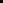 ThứMôn họcNội dung giảng dạy2TẠO HÌNHXếp và dán những hình tròn trên bang giấy3LQVTDạy trẻ đếm số lượng 1,2 trên đối tượng4VĂN HỌCTruyện : Cậu bé mũi dài5KHÁM PHÁĐôi bàn tay bé6ÂM NHẠCVĐ: Múa cho mẹ xemNH: Bàn tay mẹTC: Ai đoán giỏi